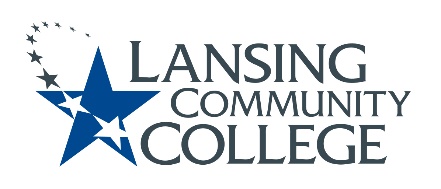 Curriculum Committee Report for the 
Academic SenateDate: 04/06/2022The Curriculum Committee meets on the 1st and 3rd Wednesday of each academic calendar month. The following items were discussed and reviewed at the Curriculum Committee Meeting of 04/06/2022.For those interested in examining the CC documents, they can be found in the folder for Academic Senate review.Proposed New Program(s) of Study: n/aProposed New Courses: n/aProposed Course Revisions:MATH 254 – Intro to Differential EquationProposed Expedited Course Revisions:n/aProposed Program of Study Discontinuations:Entrepreneurial Studies, Certificate of Completion (1805)Proposed Course Discontinuations:n/aOther business: 	Curriculum Committee Charter Updates:Remove statement: No Senator may serve on more than one standing committee per the bylawsMove Financial Aid Representative as voting member to ResourcesAdd revised date of April 6, 2022	CIMT Course Revisions:EDUC 226GSCI 100GSCI 110PARA 251PARA 261Next Curriculum Committee will meet on Wednesday, April 20, from 2:30-4:30 pm on WebEx. Respectfully submitted,Tamara McDiarmid
Curriculum Committee Chair   